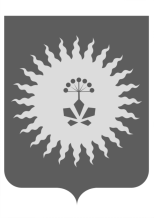 АДМИНИСТРАЦИЯАНУЧИНСКОГО МУНИЦИПАЛЬНОГО РАЙОНАПРИМОРСКОГО КРАЯКОМИССИЯ ПО ПРЕДУПРЕЖДЕНИЮ И ЛИКВИДАЦИИ ЧРЕЗВЫЧАЙНЫХ СИТУАЦИЙ И ОБЕСПЕЧЕНИЕ ПОЖАРНОЙ БЕЗОПАСНОСТИР Е Ш Е Н И Е        Заслушав и обсудив информацию Врио начальника ОНД и ПР Анучинского муниципального района Степанова К.С. о произошедших на территории Российской Федерации  Приморского края происшествиях, связанных с использованием газового оборудования в бытовых условиях  комиссия по предупреждению и ликвидации чрезвычайных ситуаций и обеспечению пожарной безопасности Анучинского муниципального районаР Е Ш И Л А:Информацию о произошедших на территории Российской Федерации и Приморского края принять к сведению.Рекомендовать главам сельских поселений  (Дубовцев, Сивоконь, Марчук, Самойленко) в срок до 31 ноября   2016 года :Провести профилактические рейды  по жилому сектору поселений, в ходе которых осуществлять информирование населения о мерах безопасного использования в быту газового оборудования;Провести агитационно-профилактическую работу до доведения до населения правил безопасного  использования газового оборудования.Рекомендовать Директору КГКУ 29 ОПС по охране Анучинского района в срок до 29 декабря 2016 года:В рамках служебной подготовки дополнительно изучить особенности тушения пожаров и проведения аварийно-спасательных работ при взрыве газовых баллонов в жилом секторе;В срок до 29 декабря 2016 года представить в Комиссию информацию о проведенных мероприятиях.Рекомендовать  руководителям предприятий и организаций  всех форм собственности на объектах которых используются газовые баллоны:Обеспечить строгое соблюдение правил эксплуатации и содержание газового оборудования;Провести дополнительные инструктажи по соблюдению мер безопасности при эксплуатации газового оборудования.Начальнику отдела ГОЧС и МП администрации Анучинского муниципального района (Баранов) проинформировать население через средства массовой информации о специализированных организациях, отвечающих требованиям Ростехнадзора на проведение работ по техническому диагностированию газового оборудования.Утвердить план мероприятий, обеспечивающих выполнение дополнительных мер безопасности эксплуатации внутриквартирного газового оборудования.Контроль за выполнение настоящего решения оставляю за собой. Первый заместитель главы администрации Анучинского муниципального района,председатель КЧС и ПБ Анучинского муниципального района                             Ю.А. Белинский                                  УТВЕРЖДАЮРешение комиссии при администрации Анучинского муниципального района по предупреждению и ликвидации чрезвычайных ситуаций и обеспечению пожарной безопасности от     декабря 2016 г № План мероприятий, обеспечивающих выполнение дополнительных мер безопасной эксплуатации  внутриквартирного газового оборудования ( ВКГО) Анучинского муниципального района24.11.2016 г.с. Анучино№ 30О мерах по предупреждению чрезвычайных ситуаций при использовании газа в бытовых условияхО мерах по предупреждению чрезвычайных ситуаций при использовании газа в бытовых условияхО мерах по предупреждению чрезвычайных ситуаций при использовании газа в бытовых условияхО мерах по предупреждению чрезвычайных ситуаций при использовании газа в бытовых условияхО мерах по предупреждению чрезвычайных ситуаций при использовании газа в бытовых условияхО мерах по предупреждению чрезвычайных ситуаций при использовании газа в бытовых условиях№п/пНаименование мероприятияСрок исполненияИсполнительИнформирование населения через средства массовой информации, в том числе на официальных сайтах органов исполнительной власти субъектов РФ и органов местного самоуправления в сети Интернет о действующем порядке содержания и ремонта  ВКГО, условиях заключения и оплаты договоров о техническом обслуживании и ремонте  ВКГО, правилах безопасного пользования газом в быту.Главам сельских поселений организовать создание базы данных по квартирам «группы риска» (жилье граждан, допустивших нарушение норм и правил пользования газовым оборудованием в быту, регулярно не оплачивающих коммунальные услуги, лиц, ведущих асоциальный образ жизни, одиноких инвалидов и т.д.).Главам сельских поселений организовать информирование органов МВД о гражданах, относящихся к группе риска, для осуществления профилактического учета в соответствии с Федеральным законом от 23.06.2016 № 182-ФЗ.Участие в межведомственной акции «Сохрани жизнь себе и своему ребёнку» (на примере Оренбургской области).Разместить на каждом многоквартирном доме (подъезде) на информационном стенде информацию о безопасной эксплуатации газоиспользующего оборудования с указанием графика технического обслуживания и ремонта.Газоснабжающим организациям организовать размещение на оборотной стороне квитанции по оплате за газ информацию на тему безопасного пользования газоиспользующим оборудованием органам местного самоуправления не реже 2-х раз в год рассматривать на заседаниях КЧС и ОПБ вопросы по обеспечению безопасности при эксплуатации в многоквартирных жилых домах  ВКГО.